Ո Ր Ո Շ ՈՒ Մ                                     25 ապրիլի 2024 թվականի N  690 - ԱԸՍՏ ՕՐԵՆՔԻ ԺԱՌԱՆԳՈՒԹՅԱՆ ԻՐԱՎՈՒՆՔՈՎ ՅՈՒՐԻԿ ԱՐՄԵՆԱԿԻ ՄՆԱՑԱԿԱՆՅԱՆԻՆ  ՊԱՏԿԱՆՈՂ ԿԱՊԱՆ ՀԱՄԱՅՆՔԻ ԴԱՎԻԹ ԲԵԿ ԳՅՈՒՂՈՒՄ ԳՏՆՎՈՂ ԺԱՌԱՆԳԱԿԱՆ ԳՈՒՅՔԵՐԻՆ ՀԱՍՑԵՆԵՐ ՏՐԱՄԱԴՐԵԼՈՒ ՄԱՍԻՆ   Ղեկավարվելով «Տեղական ինքնակառավարման մասին» Հայաստանի Հանրապետության օրենքի 35-րդ հոդվածի 1-ին մասի 22-րդ, 24-րդ կետերով, համաձայն Հայաստանի Հանրապետության կառավարության 2005 թվականի դեկտեմբերի 29-ի               N 2387-Ն որոշման, հիմք ընդունելով ըստ օրենքի ժառանգության իրավունքի վկայագիրը  և  հաշվի առնելով Յուրիկ Մնացականյանի դիմումը, ո ր ո շ ու մ  ե մ․ Ըստ օրենքի ժառանգության իրավունքով Յուրիկ Արմենակի Մնացականյանին պատկանող Կապան համայնքի Դավիթ Բեկ գյուղում գտնվող ժառանգական գույքերին տրամադրել հասցեներ․                                                                                                                                                     0․1162 հա տնամերձ հողամասին, դրա վրա առկա 190․9 քառ․մ մակերեսով բնակելի տանը և օժանդակ շինություններին՝ Սյունիքի մարզ, Կապան համայնք, գյուղ Դավիթ Բեկ, 1-ին փողոց, թիվ 46 բնակելի տուն;0․086 հա տնամերձ հողամասին՝ Սյունիքի մարզ, Կապան համայնք, գյուղ Դավիթ Բեկ, 1-ին փողոց, թիվ 46/1 հողամաս;0․002 հա հողամասին՝ Սյունիքի մարզ, Կապան համայնք, գյուղ Դավիթ Բեկ, 1-ին փողոց, թիվ 36/2 հողամաս։         ՀԱՄԱՅՆՔԻ ՂԵԿԱՎԱՐ                                      ԳԵՎՈՐԳ ՓԱՐՍՅԱՆ   2024թ.ապրիլի25
     ք. Կապան
ՀԱՅԱՍՏԱՆԻ ՀԱՆՐԱՊԵՏՈՒԹՅԱՆ ԿԱՊԱՆ ՀԱՄԱՅՆՔԻ ՂԵԿԱՎԱՐ
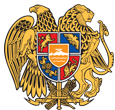 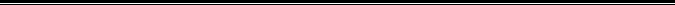 Հայաստանի Հանրապետության Սյունիքի մարզի Կապան համայնք 
ՀՀ, Սյունիքի մարզ, ք. Կապան, 060720072, kapanmayor@gmail.com